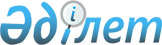 О внесении изменений в решение областного маслихата от 11 декабря 2019 года № 423/36 "Об областном бюджете на 2020 - 2022 годы"Решение Павлодарского областного маслихата от 14 декабря 2020 года № 535/44. Зарегистрировано Департаментом юстиции Павлодарской области 15 декабря 2020 года № 7093
      В соответствии с пунктом 4 статьи 106 Бюджетного кодекса Республики Казахстан от 4 декабря 2008 года, подпунктом 1) пункта 1 статьи 6 Закона Республики Казахстан от 23 января 2001 года "О местном государственном управлении и самоуправлении в Республике Казахстан" Павлодарский областной маслихат РЕШИЛ:
      1. Внести в решение областного маслихата от 11 декабря 2019 года № 423/36 "Об областном бюджете на 2020 - 2022 годы" (зарегистрированное в Реестре государственной регистрации нормативных правовых актов за № 6665, опубликованное 19 декабря 2019 года в Эталонном контрольном банке нормативных правовых актов Республики Казахстан в электронном виде) следующие изменения:
      1) пункт 1 указанного решения изложить в следующей редакции:
      "1. Утвердить областной бюджет на 2020 - 2022 годы согласно приложениям 1, 2 и 3 соответственно, в том числе на 2020 год в следующих объемах:
      1) доходы – 247708276 тысяч тенге, в том числе:
      налоговые поступления – 36235346 тысяч тенге; 
      неналоговые поступления – 1454753 тысячи тенге;
      поступления от продажи основного капитала – 176723 тысячи тенге;
      поступления трансфертов – 209841454 тысячи тенге;
      2) затраты – 256300797 тысяч тенге; 
      3) чистое бюджетное кредитование – 28262220 тысяч тенге, в том числе:
      бюджетные кредиты – 36924674 тысячи тенге;
      погашение бюджетных кредитов – 8662454 тысячи тенге;
      4) сальдо по операциям с финансовыми активами – 2475627 тысяч тенге, в том числе:
      приобретение финансовых активов – 2479326 тысяч тенге;
      поступления от продажи финансовых активов государства – 3699 тысяч тенге;
      5) дефицит (профицит) бюджета – -39330368 тысяч тенге;
      6) финансирование дефицита (использование профицита) бюджета – 39330368 тысяч тенге.";
      2) пункт 7 указанного решения изложить в следующей редакции:
      "7. Учесть, что в областном бюджете на 2020 год предусмотрены целевые текущие трансферты районным (городов областного значения) бюджетам в следующих размерах:
      2483952 тысячи тенге – на расходы текущего и капитального характера в сфере образования;
      164383 тысячи тенге – на реализацию мероприятий, направленных на развитие рынка труда в рамках Государственной программы развития продуктивной занятости и массового предпринимательства на 2017 - 2021 годы "Еңбек";
      41445 тысяч тенге – на оказание специальных социальных услуг детям-инвалидам;
      116727 тысяч тенге – на социальные выплаты семьям, воспитывающим детей-инвалидов до 18 лет;
      541152 тысячи тенге – на проведение мероприятий в сфере коммунального хозяйства;
      2636 тысяч тенге – на возмещение стоимости владельцам сельскохозяйственных животных, больных бруцеллезом, направляемых на санитарный убой;
      2569667 тысяч тенге – на финансирование приоритетных проектов транспортной инфраструктуры;
      1501113 тысяч тенге – на проведение капитального, среднего и текущего ремонтов автомобильных дорог районного значения и улиц населенных пунктов;
      271146 тысяч тенге – на реализацию мероприятий по социальной и инженерной инфраструктуре в сельских населенных пунктах в рамках проекта "Ауыл-Ел бесігі";
      66000 тысяч тенге – на организацию службы с единым номером "109".";
      3) пункт 9 указанного решения изложить в следующей редакции:
      "9. Установить на 2020 год объемы целевых текущих трансфертов из республиканского бюджета, передаваемых по областным программам районным (городов областного значения) бюджетам, в следующих размерах:
      1476364 тысячи тенге – на увеличение оплаты труда педагогов государственных организаций дошкольного образования;
      7854652 тысячи тенге – на увеличение оплаты труда педагогов государственных организаций среднего образования;
      3423289 тысяч тенге – на доплату за квалификационную категорию педагогам государственных организаций среднего образования;
      1018452 тысячи тенге – на апробирование подушевого финансирования организаций среднего образования;
      1722877 тысяч тенге – на выплату государственной адресной социальной помощи;
      1153633 тысячи тенге – на гарантированный социальный пакет, в том числе на обеспечение продуктово-бытовыми наборами в cвязи с чрезвычайным положением;
      216456 тысяч тенге – на размещение государственного социального заказа в неправительственных организациях;
      84873 тысячи тенге – на установление доплат к заработной плате работников, предоставляющих специальные социальные услуги в государственных организациях социальной защиты населения;
      437762 тысячи тенге – на установление доплат к должностному окладу за особые условия труда управленческому и основному персоналу в организациях культуры и архивных учреждениях;
      30187 тысяч тенге – на увеличение оплаты труда педагогов государственных организаций среднего и дополнительного образования в сфере физической культуры и спорта;
      3675944 тысячи тенге – на финансирование приоритетных проектов транспортной инфраструктуры;
      3036000 тысяч тенге – на приобретение жилья для переселенцев из трудоизбыточных регионов в рамках Государственной программы развития продуктивной занятости и массового предпринимательства на 2017 - 2021 годы "Еңбек";
      2772750 тысяч тенге – на реализацию мероприятий, направленных на развитие рынка труда в рамках Государственной программы развития продуктивной занятости и массового предпринимательства на 2017 - 2021 годы "Еңбек";
      408878 тысяч тенге – на обеспечение прав и улучшение качества жизни инвалидов;
      10412 тысяч тенге – на субсидирование затрат работодателя на создание специальных рабочих мест для трудоустройства инвалидов;
      2409918 тысяч тенге – на реализацию мероприятий по социальной и инженерной инфраструктуре в сельских населенных пунктах в рамках проекта "Ауыл-Ел бесігі";
      7333073 тысячи тенге – на компенсацию потерь в связи со снижением налоговой нагрузки для субъектов малого и среднего бизнеса;
      5529368 тысяч тенге – на обеспечение занятости за счет развития инфраструктуры и жилищно-коммунального хозяйства в рамках Дорожной карты занятости на 2020 - 2021 годы;
      943098 тысяч тенге – на возмещение платежей населения по оплате коммунальных услуг в режиме чрезвычайного положения в Республике Казахстан.";
      4) пункт 10 указанного решения изложить в следующей редакции:
      "10. Установить на 2020 год объемы целевых трансфертов на развитие из республиканского бюджета, передаваемых по областным программам районным (городов областного значения) бюджетам, в следующих размерах:
      838276 тысяч тенге – на развитие социальной инфраструктуры в сельских населенных пунктах в рамках проекта "Ауыл-Ел бесігі";
      11153719 тысяч тенге – на развитие системы водоснабжения в сельских населенных пунктах;
      5697964 тысячи тенге – на развитие системы водоснабжения и водоотведения;
      2946133 тысячи тенге – на строительство или реконструкцию жилья коммунального жилищного фонда;
      2597801 тысяча тенге – на развитие или обустройство инженерно-коммуникационной инфраструктуры;
      1105000 тысяч тенге – на развитие инженерной инфраструктуры в рамках Государственной программы развития регионов до 2025 года;
      2095429 тысяч тенге – на реализацию бюджетных инвестиционных проектов в моногородах;
      205001 тысяча тенге – на развитие теплоэнергетической системы;
      3879542 тысячи тенге – на обеспечение занятости за счет развития инфраструктуры и жилищно-коммунального хозяйства в рамках Дорожной карты занятости на 2020 - 2021 годы.";
      5) пункт 11 указанного решения изложить в следующей редакции:
      "11. Предусмотреть в областном бюджете на 2020 год кредитование районным (городов областного значения) бюджетам в следующих размерах:
      11000000 тысяч тенге – на проектирование или строительство жилья;
      290576 тысяч тенге – на проведение капитального ремонта общего имущества объектов кондоминиумов;
      1202479 тысяч тенге – для реализации мер социальной поддержки специалистов;
      21989916 тысяч тенге – для финансирования мер в рамках Дорожной карты занятости на 2020 - 2021 годы.";
      6) приложение 1 к указанному решению изложить в новой редакции согласно приложению к настоящему решению.
      2. Контроль за исполнением настоящего решения возложить на постоянную комиссию областного маслихата по экономике и бюджету.
      3. Настоящее решение вводится в действие с 1 января 2020 года. Областной бюджет на 2020 год
(с изменениями)
					© 2012. РГП на ПХВ «Институт законодательства и правовой информации Республики Казахстан» Министерства юстиции Республики Казахстан
				
      Председатель сессии Павлодарского

      областного маслихата 

А. Терентьев

      Секретарь Павлодарского областного маслихата 

Б. Бексеитова
Приложение
к решению Павлодарского
областного маслихата
от 14 декабря 2020 года
№ 535/44Приложение 1
к решению Павлодарского
областного маслихата
от 11 декабря 2019 года
№ 423/36
Категория
Категория
Категория
Категория
Сумма (тысяч тенге)
Класс
Класс
Класс
Сумма (тысяч тенге)
Подкласс
Подкласс
Сумма (тысяч тенге)
Наименование
Сумма (тысяч тенге)
1
2
3
4
5
1. Доходы
247 708 276
1
Налоговые поступления
36 235 346
01
Подоходный налог
12 007 866
1
Корпоративный подоходный налог
3 047 659
2
Индивидуальный подоходный налог
8 960 207
03
Социальный налог
8 217 781
1
Социальный налог
8 217 781
05
Внутренние налоги на товары, работы и услуги
16 009 699
3
Поступления за использование природных и других ресурсов
15 989 699
4
Сборы за ведение предпринимательской и профессиональной деятельности
20 000
2
Неналоговые поступления
1 454 753
01
Доходы от государственной собственности
241 084
1
Поступления части чистого дохода государственных предприятий
14 684
3
Дивиденды на государственные пакеты акций, находящиеся в государственной собственности
20
4
Доходы на доли участия в юридических лицах, находящиеся в государственной собственности
3 686
5
Доходы от аренды имущества, находящегося в государственной собственности
46 600
7
Вознаграждения по кредитам, выданным из государственного бюджета
176 094
03
Поступления денег от проведения государственных закупок, организуемых государственными учреждениями, финансируемыми из государственного бюджета
236
1
Поступления денег от проведения государственных закупок, организуемых государственными учреждениями, финансируемыми из государственного бюджета
236
04
Штрафы, пени, санкции, взыскания, налагаемые государственными учреждениями, финансируемыми из государственного бюджета, а также содержащимися и финансируемыми из бюджета (сметы расходов) Национального Банка Республики Казахстан
709 918
1
Штрафы, пени, санкции, взыскания, налагаемые государственными учреждениями, финансируемыми из государственного бюджета, а также содержащимися и финансируемыми из бюджета (сметы расходов) Национального Банка Республики Казахстан, за исключением поступлений от организаций нефтяного сектора и в Фонд компенсации потерпевшим
709 918
06
Прочие неналоговые поступления
503 515
1
Прочие неналоговые поступления
503 515
3
Поступления от продажи основного капитала
176 723
01
Продажа государственного имущества, закрепленного за государственными учреждениями
176 723
1
Продажа государственного имущества, закрепленного за государственными учреждениями
176 723
4
Поступления трансфертов 
209 841 454
01
Трансферты из нижестоящих органов государственного управления
47 654 283
2
Трансферты из районных (городов областного значения) бюджетов
47 654 283
02
Трансферты из вышестоящих органов государственного управления
162 187 171
1
Трансферты из республиканского бюджета
162 187 171
Функциональная группа
Функциональная группа
Функциональная группа
Функциональная группа
Функциональная группа
Сумма (тысяч тенге)
Функциональная подгруппа Наименование
Функциональная подгруппа Наименование
Функциональная подгруппа Наименование
Функциональная подгруппа Наименование
Сумма (тысяч тенге)
Администратор бюджетных программ
Администратор бюджетных программ
Администратор бюджетных программ
Сумма (тысяч тенге)
Программа
Программа
Сумма (тысяч тенге)
1
2
3
4
5
6
2. Затраты
256 300 797
01
Государственные услуги общего характера
2 904 383
1
Представительные, исполнительные и другие органы, выполняющие общие функции государственного управления
2 023 219
110
Аппарат маслихата области
59 074
001
Услуги по обеспечению деятельности маслихата области
59 074
120
Аппарат акима области
1 571 371
001
Услуги по обеспечению деятельности акима области
1 532 981
004
Капитальные расходы государственного органа
4 960
007
Капитальные расходы подведомственных государственных учреждений и организаций
24 260
009
Обеспечение и проведение выборов акимов городов районного значения, сел, поселков, сельских округов
9 170
282
Ревизионная комиссия области
197 539
001
Услуги по обеспечению деятельности ревизионной комиссии области
195 242
003
Капитальные расходы государственного органа
2 297
747
Управление информации и общественного развития области
195 235
075
Обеспечение деятельности Ассамблеи народа Казахстана области
195 235
2
Финансовая деятельность
292 316
257
Управление финансов области
223 914
001
Услуги по реализации государственной политики в области исполнения местного бюджета и управления коммунальной собственностью 
207 735
009
Приватизация, управление коммунальным имуществом, постприватизационная деятельность и регулирование споров, связанных с этим
13 179
013
Капитальные расходы государственного органа
3 000
718
Управление государственных закупок области
68 402
001
Услуги по реализации государственной политики в области государственных закупок на местном уровне
68 402
5
Планирование и статистическая деятельность
281 825
258
Управление экономики и бюджетного планирования области
281 825
001
Услуги по реализации государственной политики в области формирования и развития экономической политики, системы государственного планирования
279 064
005
Капитальные расходы государственного органа
2 326
061
Экспертиза и оценка документации по вопросам бюджетных инвестиций и государственно-частного партнерства, в том числе концессии
435
9
Прочие государственные услуги общего характера
307 023
700
Управление недропользования, окружающей среды и водных ресурсов области
258 723
001
Услуги по реализации государственной политики в сфере недропользования, окружающей среды и водных ресурсов на местном уровне
163 080
032
Капитальные расходы подведомственных государственных учреждений и организаций
95 643
747
Управление информации и общественного развития области
48 300
078
Изучение и анализ религиозной ситуации в регионе
48 300
02
Оборона
333 552
1
Военные нужды
44 690
736
Управление по мобилизационной подготовке и гражданской защите области
44 690
003
Мероприятия в рамках исполнения всеобщей воинской обязанности
39 690
007
Подготовка территориальной обороны и территориальная оборона областного масштаба
5 000
2
Организация работы по чрезвычайным ситуациям
288 862
271
Управление строительства области
1 500
002
Развитие объектов мобилизационной подготовки и чрезвычайных ситуаций
1 500
287
Территориальный орган, уполномоченных органов в области чрезвычайных ситуаций природного и техногенного характера, гражданской обороны, финансируемый из областного бюджета
132 884
002
Капитальные расходы территориального органа и подведомственных государственных учреждений
115 802
004
Предупреждение и ликвидация чрезвычайных ситуаций областного масштаба
17 082
736
Управление по мобилизационной подготовке и гражданской защите области
154 478
001
Услуги по реализации государственной политики на местном уровне в области мобилизационной подготовки и гражданской защиты
51 858
005
Мобилизационная подготовка и мобилизация областного масштаба
75 451
009
Капитальные расходы государственного органа
3 663
032
Капитальные расходы подведомственных государственных учреждений и организаций
23 506
03
Общественный порядок, безопасность, правовая, судебная, уголовно-исполнительная деятельность
9 406 206
1
Правоохранительная деятельность
9 406 206
252
Исполнительный орган внутренних дел, финансируемый из областного бюджета
9 406 206
001
Услуги по реализации государственной политики в области обеспечения охраны общественного порядка и безопасности на территории области
7 178 597
003
Поощрение граждан, участвующих в охране общественного порядка
6 900
006
Капитальные расходы государственного органа
2 220 709
04
Образование
40 539 760
2
Начальное, основное среднее и общее среднее образование
8 664 036
261
Управление образования области
6 890 616
003
Общеобразовательное обучение по специальным образовательным учебным программам
1 806 972
006
Общеобразовательное обучение одаренных детей в специализированных организациях образования
4 537 132
055
Дополнительное образование для детей
546 512
271
Управление строительства области
157 755
086
Строительство и реконструкция объектов начального, основного среднего и общего среднего образования
157 755
746
Управление по развитию туризма и спорта области
1 615 665
006
Дополнительное образование для детей и юношества по спорту
898 776
007
Общеобразовательное обучение одаренных в спорте детей в специализированных организациях образования
716 889
4
Техническое и профессиональное, послесреднее образование
9 019 151
253
Управление здравоохранения области
423 644
043
Подготовка специалистов в организациях технического и профессионального, послесреднего образования
423 644
261
Управление образования области
8 445 054
024
Подготовка специалистов в организациях технического и профессионального образования
8 390 341
025
Подготовка специалистов в организациях послесреднего образования
54 713
271
Управление строительства области
150 453
099
Строительство и реконструкция объектов технического, профессионального и послесреднего образования
150 453
5
Переподготовка и повышение квалификации специалистов
2 163 015
120
Аппарат акима области
22 806
019
Обучение участников избирательного процесса
22 806
261
Управление образования области
2 140 209
052
Повышение квалификации, подготовка и переподготовка кадров в рамках Государственной программы развития продуктивной занятости и массового предпринимательства на 2017 – 2021 годы "Еңбек"
2 140 209
6
Высшее и послевузовское образование
254 674
253
Управление здравоохранения области
168 967
057
Подготовка специалистов с высшим, послевузовским образованием и оказание социальной поддержки обучающимся
168 967
261
Управление образования области
85 707
057
Подготовка специалистов с высшим, послевузовским образованием и оказание социальной поддержки обучающимся
85 707
9
Прочие услуги в области образования
20 438 884
261
Управление образования области
20 438 884
001
Услуги по реализации государственной политики на местном уровне в области образования 
188 754
004
Информатизация системы образования в областных государственных учреждениях образования 
51 319
005
Приобретение и доставка учебников, учебно-методических комплексов для областных государственных учреждений образования
109 263
007
Проведение школьных олимпиад, внешкольных мероприятий и конкурсов областного масштаба
97 725
011
Обследование психического здоровья детей и подростков и оказание психолого-медико-педагогической консультативной помощи населению
273 209
029
Методическая работа
271 988
067
Капитальные расходы подведомственных государственных учреждений и организаций
2 199 760
113
Целевые текущие трансферты нижестоящим бюджетам
17 246 866
05
Здравоохранение
18 833 278
2
Охрана здоровья населения
12 612 678
253
Управление здравоохранения области
1 884 503
006
Услуги по охране материнства и детства
209 517
007
Пропаганда здорового образа жизни
62 000
041
Дополнительное обеспечение гарантированного объема бесплатной медицинской помощи по решению местных представительных органов областей
1 427 707
042
Проведение медицинской организацией мероприятий, снижающих половое влечение, осуществляемые на основании решения суда
395
050
Возмещение лизинговых платежей по санитарному транспорту, приобретенных на условиях финансового лизинга
184 884
271
Управление строительства области
10 728 175
038
Строительство и реконструкция объектов здравоохранения 
10 728 175
3
Специализированная медицинская помощь
1 265 069
253
Управление здравоохранения области
1 265 069
027
Централизованный закуп и хранение вакцин и других медицинских иммунобиологических препаратов для проведения иммунопрофилактики населения
1 265 069
5
Другие виды медицинской помощи
91 323
253
Управление здравоохранения области
91 323
029
Областные базы специального медицинского снабжения
91 323
9
Прочие услуги в области здравоохранения
4 864 208
253
Управление здравоохранения области
4 864 208
001
Услуги по реализации государственной политики на местном уровне в области здравоохранения
241 111
008
Реализация мероприятий по профилактике и борьбе со СПИД в Республике Казахстан
184 943
016
Обеспечение граждан бесплатным или льготным проездом за пределы населенного пункта на лечение
8 344
018
Информационно-аналитические услуги в области здравоохранения
21 843
033
Капитальные расходы медицинских организаций здравоохранения
4 407 967
06
Социальная помощь и социальное обеспечение
12 919 056
1
Социальное обеспечение
4 346 242
256
Управление координации занятости и социальных программ области
3 222 191
002
Предоставление специальных социальных услуг для престарелых и инвалидов в медико-социальных учреждениях (организациях) общего типа, в центрах оказания специальных социальных услуг, в центрах социального обслуживания
896 568
012
Предоставление специальных социальных услуг для детей-инвалидов в государственных медико-социальных учреждениях (организациях) для детей с нарушениями функций опорно-двигательного аппарата, в центрах оказания специальных социальных услуг, в центрах социального обслуживания
137 397
013
Предоставление специальных социальных услуг для инвалидов с психоневрологическими заболеваниями, в психоневрологических медико-социальных учреждениях (организациях), в центрах оказания специальных социальных услуг, в центрах социального обслуживания
1 743 004
014
Предоставление специальных социальных услуг для престарелых, инвалидов, в том числе детей-инвалидов, в реабилитационных центрах
221 537
015
Предоставление специальных социальных услуг для детей-инвалидов с психоневрологическими патологиями в детских психоневрологических медико-социальных учреждениях (организациях), в центрах оказания специальных социальных услуг, в центрах социального обслуживания
223 685
261
Управление образования области
1 124 051
015
Социальное обеспечение сирот, детей, оставшихся без попечения родителей
1 124 051
2
Социальная помощь
1 319 117
256
Управление координации занятости и социальных программ области
1 319 117
003
Социальная поддержка инвалидов
1 319 117
9
Прочие услуги в области социальной помощи и социального обеспечения
7 253 697
256
Управление координации занятости и социальных программ области
7 141 716
001
Услуги по реализации государственной политики на местном уровне в области обеспечения занятости и реализации социальных программ для населения
193 512
007
Капитальные расходы государственного органа 
146
011
Оплата услуг по зачислению, выплате и доставке пособий и других социальных выплат
396
019
Реализация текущих мероприятий, направленных на развитие рынка труда в рамках Государственной программы развития продуктивной занятости и массового предпринимательства на 2017 – 2021 годы "Еңбек"
10 719
044
Реализация миграционных мероприятий на местном уровне
12 711
046
Обеспечение прав и улучшение качества жизни инвалидов в Республике Казахстан
89 720
053
Услуги по замене и настройке речевых процессоров к кохлеарным имплантам
36 162
067
Капитальные расходы подведомственных государственных учреждений и организаций
73 129
113
Целевые текущие трансферты нижестоящим бюджетам
6 725 221
297
Управление труда области
111 981
001
Услуги по реализации государственной политики в области регулирования трудовых отношений на местном уровне
105 186
003
Капитальные расходы государственного органа 
6 795
07
Жилищно-коммунальное хозяйство
13 986 669
2
Коммунальное хозяйство
13 527 198
271
Управление строительства области
47 408
030
Развитие коммунального хозяйства
47 408
279
Управление энергетики и жилищно-коммунального хозяйства области
13 479 790
001
Услуги по реализации государственной политики на местном уровне в области энергетики и жилищно-коммунального хозяйства
117 422
032
Субсидирование стоимости услуг по подаче питьевой воды из особо важных групповых и локальных систем водоснабжения, являющихся безальтернативными источниками питьевого водоснабжения
212 561
113
Целевые текущие трансферты нижестоящим бюджетам
2 054 641
114
Целевые трансферты на развитие нижестоящим бюджетам
11 095 166
3
Благоустройство населенных пунктов
459 471
279
Управление энергетики и жилищно-коммунального хозяйства области
459 471
041
Проведение профилактической дезинсекции и дератизации (за исключением дезинсекции и дератизации на территории природных очагов инфекционных и паразитарных заболеваний, а также в очагах инфекционных и паразитарных заболеваний)
459 471
08
Культура, спорт, туризм и информационное пространство
9 151 998
1
Деятельность в области культуры
2 039 625
748
Управление культуры, развития языков и архивного дела области
2 039 625
005
Поддержка культурно-досуговой работы
308 606
007
Обеспечение сохранности историко-культурного наследия и доступа к ним
543 610
008
Поддержка театрального и музыкального искусства
1 187 409
2
Спорт
4 053 489
746
Управление по развитию туризма и спорта области
4 053 489
001
Услуги по реализации государственной политики на местном уровне в сфере развития туризма и спорта
100 858
002
Проведение спортивных соревнований на областном уровне
12 451
003
Подготовка и участие членов областных сборных команд по различным видам спорта на республиканских и международных спортивных соревнованиях
2 588 103
032
Капитальные расходы подведомственных государственных учреждений и организаций
656 760
113
Целевые текущие трансферты нижестоящим бюджетам
695 317
3
Информационное пространство
1 256 425
747
Управление информации и общественного развития области
722 764
007
Услуги по проведению государственной информационной политики
722 764
748
Управление культуры, развития языков и архивного дела области
533 661
002
Развитие государственного языка и других языков народа Казахстана
30 506
009
Обеспечение функционирования областных библиотек
175 337
010
Обеспечение сохранности архивного фонда
327 818
4
Туризм
20 159
746
Управление по развитию туризма и спорта области
20 159
008
Регулирование туристской деятельности
20 159
9
Прочие услуги по организации культуры, спорта, туризма и информационного пространства
1 782 300
747
Управление информации и общественного развития области
439 187
001
Услуги по реализации государственной внутренней, молодежной политики и в сфере религиозной деятельности на местном уровне
207 274
003
Реализация мероприятий в сфере молодежной политики
229 277
005
Капитальные расходы государственного органа 
2 636
748
Управление культуры, развития языков и архивного дела области
1 343 113
001
Услуги по реализации государственной политики на местном уровне в области культуры, развития языков и архивного дела
154 061
032
Капитальные расходы подведомственных государственных учреждений и организаций
510 398
113
Целевые текущие трансферты нижестоящим бюджетам
678 654
10
Сельское, водное, лесное, рыбное хозяйство, особо охраняемые природные территории, охрана окружающей среды и животного мира, земельные отношения
32 443 670
1
Сельское хозяйство
27 715 257
255
Управление сельского хозяйства области
27 715 257
001
Услуги по реализации государственной политики на местном уровне в сфере сельского хозяйства
265 795
002
Субсидирование развития семеноводства
1 178 801
008
Субсидирование стоимости пестицидов, биоагентов (энтомофагов), предназначенных для проведения обработки против вредных и особо опасных вредных организмов с численностью выше экономического порога вредоносности и карантинных объектов
2 688 897
011
Организация строительства, реконструкции скотомогильников (биотермических ям) и обеспечение их содержания
7 753
013
Организация отлова и уничтожения бродячих собак и кошек
24 530
014
Субсидирование стоимости услуг по доставке воды сельскохозяйственным товаропроизводителям
132 000
018
Обезвреживание пестицидов
701
028
Услуги по транспортировке ветеринарных препаратов до пункта временного хранения
1 834
029
Мероприятия по борьбе с вредными организмами сельскохозяйственных культур
4 728
030
Централизованный закуп ветеринарных препаратов по профилактике и диагностике энзоотических болезней животных, услуг по их профилактике и диагностике, организация их хранения и транспортировки (доставки) 
49 059
036
Возмещение владельцам стоимости обезвреженных (обеззараженных) и переработанных без изъятия животных, продукции и сырья животного происхождения, представляющих опасность для здоровья животных и человека
2 554
046
Государственный учет и регистрация тракторов, прицепов к ним, самоходных сельскохозяйственных, мелиоративных и дорожно-строительных машин и механизмов
2 030
047
Субсидирование стоимости удобрений (за исключением органических)
1 166 263
049
Проведение мероприятий по идентификации сельскохозяйственных животных
6 958
050
Возмещение части расходов, понесенных субъектом агропромышленного комплекса, при инвестиционных вложениях
10 108 243
051
Субсидирование в рамках гарантирования и страхования займов субъектов агропромышленного комплекса
100 000
053
Субсидирование развития племенного животноводства, повышение продуктивности и качества продукции животноводства
7 243 658
054
Субсидирование заготовительным организациям в сфере агропромышленного комплекса суммы налога на добавленную стоимость, уплаченного в бюджет, в пределах исчисленного налога на добавленную стоимость
85 800
055
Субсидирование процентной ставки по кредитным и лизинговым обязательствам в рамках направления по финансовому оздоровлению субъектов агропромышленного комплекса
1 200
056
Субсидирование ставок вознаграждения при кредитовании, а также лизинге на приобретение сельскохозяйственных животных, техники и технологического оборудования
3 879 854
057
Субсидирование затрат перерабатывающих предприятий на закуп сельскохозяйственной продукции для производства продуктов ее глубокой переработки в сфере животноводства
392 239
060
Частичное гарантирование по микрокредитам в рамках Государственной программы развития продуктивной занятости и массового предпринимательства на 2017 – 2021 годы "Еңбек"
22 774
070
Проведение противоэпизоотических мероприятий
346 950
113
Целевые текущие трансферты нижестоящим бюджетам
2 636
3
Лесное хозяйство
412 458
700
Управление недропользования, окружающей среды и водных ресурсов области
412 458
008
Охрана, защита, воспроизводство лесов и лесоразведение
412 458
5
Охрана окружающей среды
1 598 585
700
Управление недропользования, окружающей среды и водных ресурсов области
1 598 585
017
Мероприятия по охране окружающей среды
146 173
022
Развитие объектов охраны окружающей среды
1 452 412
6
Земельные отношения
217 370
251
Управление земельных отношений области
78 187
001
Услуги по реализации государственной политики в области регулирования земельных отношений на территории области
78 187
749
Управление градостроительного и земельного контроля области
139 183
001
Услуги по реализации государственной политики на местном уровне в сфере государственного архитектурно-строительного контроля и контроля за использованием и охраной земель
139 183
9
Прочие услуги в области сельского, водного, лесного, рыбного хозяйства, охраны окружающей среды и земельных отношений
2 500 000
278
Управление предпринимательства и торговли области
2 500 000
035
Формирование региональных стабилизационных фондов продовольственных товаров 
2 500 000
11
Промышленность, архитектурная, градостроительная и строительная деятельность
33 766 704
2
Архитектурная, градостроительная и строительная деятельность
33 766 704
271
Управление строительства области
33 689 795
001
Услуги по реализации государственной политики на местном уровне в области строительства
115 080
113
Целевые текущие трансферты нижестоящим бюджетам
3 036 000
114
Целевые трансферты на развитие нижестоящим бюджетам
30 538 715
272
Управление архитектуры и градостроительства области
76 909
001
Услуги по реализации государственной политики в области архитектуры и градостроительства на местном уровне
76 226
004
Капитальные расходы государственного органа
683
12
Транспорт и коммуникации
17 722 849
1
Автомобильный транспорт
4 145 487
268
Управление пассажирского транспорта и автомобильных дорог области
4 145 487
002
Развитие транспортной инфраструктуры
875 087
003
Обеспечение функционирования автомобильных дорог
956 419
028
Реализация приоритетных проектов транспортной инфраструктуры
2 313 981
9
Прочие услуги в сфере транспорта и коммуникаций
13 577 362
268
Управление пассажирского транспорта и автомобильных дорог области
13 577 362
001
Услуги по реализации государственной политики на местном уровне в области транспорта и коммуникаций 
119 563
113
Целевые текущие трансферты нижестоящим бюджетам
13 457 799
13
Прочие
9 576 730
1
Регулирование экономической деятельности
636 383
271
Управление строительства области
636 383
040
Развитие инфраструктуры специальных экономических зон, индустриальных зон, индустриальных парков
636 383
3
Поддержка предпринимательской деятельности и защита конкуренции
3 723 027
271
Управление строительства области
1 116 849
051
Развитие индустриальной инфраструктуры в рамках Государственной программы поддержки и развития бизнеса "Дорожная карта бизнеса-2025"
1 116 849
278
Управление предпринимательства и торговли области
2 606 178
278
004
Поддержка частного предпринимательства в рамках Государственной программы поддержки и развития бизнеса "Дорожная карта бизнеса-2025"
61 405
278
006
Субсидирование процентной ставки по кредитам в рамках Государственной программы поддержки и развития бизнеса "Дорожная карта бизнеса-2025"
1 647 770
278
007
Частичное гарантирование кредитов малому и среднему бизнесу в рамках Государственной программы поддержки и развития бизнеса "Дорожная карта бизнеса-2025"
836 970
278
008
Поддержка предпринимательской деятельности
6 435
278
027
Частичное гарантирование по микрокредитам в рамках Государственной программы развития продуктивной занятости и массового предпринимательства на 2017 – 2021 годы "Еңбек"
14 598
082
Предоставление государственных грантов молодым предпринимателям для реализации новых бизнес-идей в рамках Государственной программы поддержки и развития бизнеса "Дорожная карта бизнеса-2025"
39 000
9
Прочие
5 217 320
253
Управление здравоохранения области
1 455 212
058
Реализация мероприятий по социальной и инженерной инфраструктуре в сельских населенных пунктах в рамках проекта "Ауыл-Ел бесігі"
281 423
096
Выполнение государственных обязательств по проектам государственно-частного партнерства
1 173 789
256
Управление координации занятости и социальных программ области
50 445
096
Выполнение государственных обязательств по проектам государственно-частного партнерства
50 445
257
Управление финансов области
1 913 658
012
Резерв местного исполнительного органа области
1 913 658
278
Управление предпринимательства и торговли области
112 677
001
Услуги по реализации государственной политики на местном уровне в области развития предпринимательства и торговли
112 677
279
Управление энергетики и жилищно-коммунального хозяйства области
961 925
096
Выполнение государственных обязательств по проектам государственно-частного партнерства 
961 925
280
Управление индустриально-инновационного развития области
723 403
001
Услуги по реализации государственной политики на местном уровне в области развития индустриально-инновационной деятельности
383 378
003
Капитальные расходы государственного органа
138 097
005
Реализация мероприятий в рамках государственной поддержки индустриально-инновационной деятельности
135 928
113
Целевые текущие трансферты нижестоящим бюджетам
66 000
14
Обслуживание долга
199 595
1
Обслуживание долга
199 595
257
Управление финансов области
199 595
004
Обслуживание долга местных исполнительных органов 
167 774
016
Обслуживание долга местных исполнительных органов по выплате вознаграждений и иных платежей по займам из республиканского бюджета
31 821
15
Трансферты
54 516 347
1
Трансферты
54 516 347
257
Управление финансов области
54 516 347
007
Субвенции
39 520 152
011
Возврат неиспользованных (недоиспользованных) целевых трансфертов
100 967
017
Возврат, использованных не по целевому назначению целевых трансфертов
350 518
024
Целевые текущие трансферты из нижестоящего бюджета на компенсацию потерь вышестоящего бюджета в связи с изменением законодательства
6 944 680
026
Целевые текущие трансферты из вышестоящего бюджета на компенсацию потерь нижестоящих бюджетов в связи с изменением законодательства
7 333 073
029
Целевые текущие трансферты областным бюджетам, бюджетам городов республиканского значения, столицы в случаях возникновения чрезвычайных ситуаций природного и техногенного характера, угрожающих политической, экономической и социальной стабильности административно-территориальной единицы, жизни и здоровью людей, проведения мероприятий общереспубликанского либо международного значения
255 000
053
Возврат сумм неиспользованных (недоиспользованных) целевых трансфертов, выделенных из республиканского бюджета за счет целевого трансферта из Национального фонда Республики Казахстан
11 957
3. Чистое бюджетное кредитование
28 262 220
Бюджетные кредиты
36 924 674
06
Социальная помощь и социальное обеспечение
21 989 916
9
Прочие услуги в области социальной помощи и социального обеспечения
21 989 916
261
Управление образования области
1 282 940
088
Кредитование районных (городов областного значения) бюджетов для финансирования мер в рамках Дорожной карты занятости
1 282 940
271
Управление строительства области
14 080 765
088
Кредитование районных (городов областного значения) бюджетов для финансирования мер в рамках Дорожной карты занятости
14 080 765
279
Управление энергетики и жилищно-коммунального хозяйства области
5 298 607
088
Кредитование районных (городов областного значения) бюджетов для финансирования мер в рамках Дорожной карты занятости
5 298 607
746
Управление по развитию туризма и спорта области
716 754
088
Кредитование районных (городов областного значения) бюджетов для финансирования мер в рамках Дорожной карты занятости
716 754
748
Управление культуры, развития языков и архивного дела области
610 850
088
Кредитование районных (городов областного значения) бюджетов для финансирования мер в рамках Дорожной карты занятости
610 850
07
Жилищно-коммунальное хозяйство
11 290 576
1
Жилищное хозяйство
11 290 576
271
Управление строительства области
11 000 000
009
Кредитование районных (городов областного значения) бюджетов на проектирование и (или) строительство жилья
11 000 000
279
Управление энергетики и жилищно-коммунального хозяйства области
290 576
087
Кредитование районных (городов областного значения) бюджетов на проведение капитального ремонта общего имущества объектов кондоминиумов
290 576
10
Сельское, водное, лесное, рыбное хозяйство, особо охраняемые природные территории, охрана окружающей среды и животного мира, земельные отношения
2 928 070
1
Сельское хозяйство
1 725 591
255
Управление сельского хозяйства области
1 725 591
037
Предоставление бюджетных кредитов для содействия развитию предпринимательства в рамках Государственной программы развития продуктивной занятости и массового предпринимательства на 2017 – 2021 годы "Еңбек"
1 725 591
9
Прочие услуги в области сельского, водного, лесного, рыбного хозяйства, охраны окружающей среды и земельных отношений
1 202 479
258
Управление экономики и бюджетного планирования области
1 202 479
007
Бюджетные кредиты местным исполнительным органам для реализации мер социальной поддержки специалистов
1 202 479
13
Прочие
716 112
3
Поддержка предпринимательской деятельности и защита конкуренции
716 112
278
Управление предпринимательства и торговли области
716 112
069
Кредитование на содействие развитию предпринимательства в областных центрах и моногородах
716 112
5
Погашение бюджетных кредитов
8 662 454
01
Погашение бюджетных кредитов
8 662 454
1
Погашение бюджетных кредитов, выданных из государственного бюджета
8 662 454
4. Сальдо по операциям с финансовыми активами 
2 475 627
Приобретение финансовых активов
2 479 326
13
Прочие
2 479 326
9
Прочие
2 479 326
271
Управление строительства области
2 479 326
065
Формирование или увеличение уставного капитала юридических лиц
2 479 326
6
Поступления от продажи финансовых активов государства
3 699
01
Поступления от продажи финансовых активов государства
3 699
1
Поступления от продажи финансовых активов внутри страны
3 699
5. Дефицит (профицит) бюджета
-39 330 368
6. Финансирование дефицита (использование профицита) бюджета
39 330 368
7
Поступления займов
46 084 758
01
Внутренние государственные займы
46 084 758
1
Государственные эмиссионные ценные бумаги
42 150 000
2
Договоры займа
3 934 758
16
Погашение займов
7 846 831
1
Погашение займов
7 846 831
257
Управление финансов области
7 846 831
008
Погашение долга местного исполнительного органа
6 110 164
015
Погашение долга местного исполнительного органа перед вышестоящим бюджетом
1 736 667
8
Используемые остатки бюджетных средств
1 092 441
01
Остатки бюджетных средств
1 092 441
1
Свободные остатки бюджетных средств
1 092 441